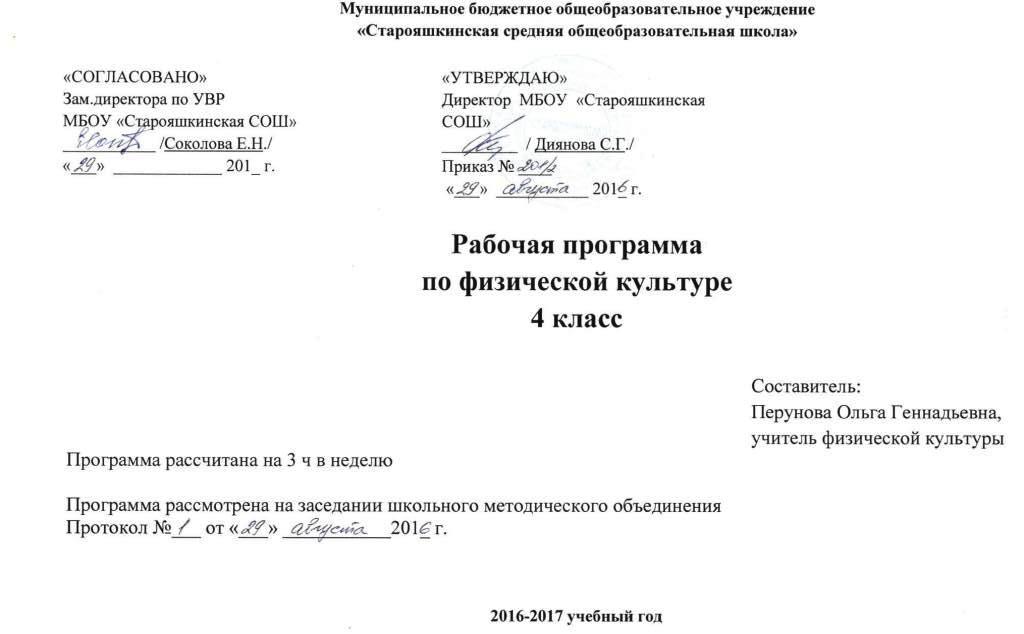 Планируемые  результаты освоения предмета «Физическая культура»В соответствии с требованиями к результатам освоения основной образовательной программы начального общего образования Федерального государственного образовательного стандарта (Приказ Министерства образования и науки Российской Федерации от 6 октября 2009г. №373) данная рабочая программа для 1—4 классов направлена на достижение учащимися личностных, метапредметных и предметных результатов по физической культуре.Личностные результатыформирование чувства гордости за свою Родину, российский народ и историю России, осознание своей этнической и национальной принадлежности;формирование уважительного отношения к культуре других народов;развитие мотивов учебной деятельности и личностный смысл учения, принятие и освоение социальной роли обучающего;развитие этических чувств, доброжелательности и эмоционально-нравственной отзывчивости, понимания и сопереживания чувствам других людей;развитие навыков сотрудничества со сверстниками и взрослыми в разных социальных ситуациях, умение не создавать конфликты и находить выходы из спорных ситуаций;развитие самостоятельности и личной ответственности за свои поступки на основе представлений о нравственных нормах, социальной справедливости и свободе;формирование эстетических потребностей, ценностей и чувств;формирование установки на безопасный, здоровый образ жизни.Метапредметные результатыовладение способностью принимать и сохранять цели и задачи учебной деятельности, поиска средств её осуществления;формирование умения планировать, контролировать и оценивать учебные действия в соответствии с поставленной задачей и условиями её реализации; определять наиболее эффективные способы достижения результата;определение общей цели и путей её достижения; умение договариваться о распределении функций и ролей в совместной деятельности; осуществлять взаимный контроль в совместной деятельности, адекватно оценивать собственное поведение и поведение окружающих;готовность конструктивно разрешать конфликты посредством учёта интересов сторон и сотрудничества;овладение начальными сведениями о сущности и особенностях объектов, процессов и явлений действительности в соответствии с содержанием конкретного учебного предмета;овладение базовыми предметными и межпредметными понятиями, отражающими существенные связи и отношения между объектами и процессами.Предметные результатыформирование первоначальных представлений о значении физической культуры для укрепления здоровья человека (физического, социального и психического), о её позитивном влиянии на развитие человека (физическое, интеллектуальное, эмоциональное, социальное), о физической культуре и здоровье как факторах успешной учёбы и социализации;овладение умениями организовывать здоровьесберегающую жизнедеятельность (режим дня, утренняя зарядка, оздоровительные мероприятия, подвижные игры и т.д.);формирование навыка систематического наблюдения за своим физическим состоянием, величиной физических нагрузок, данными мониторинга здоровья (рост, масса тела и др.), показателями развития основных физических качеств (силы, быстроты, выносливости, координации, гибкости).Учащиеся должны знать:- об особенностях зарождения физической культуры, истории первых Олимпийских игр;-  о способах и особенностях движений и передвижений человека, роли и значении психических и биологических процессов в осуществлении двигательных актов; о работе скелетных мышц, систем дыхания и- кровообращения при выполнении физических упражнений, о способах простейшего контроля за деятельностью этих систем;- об обучении движениям, роли зрительного и слухового анализаторов при их освоении и выполнении;- о терминологии разучиваемых упражнений, об их функциональном смысле и направленности воздействий на организм;- о физических качествах и общих правилах их тестирования;- об общих и индивидуальных основах личной гигиены, правилах использования закаливающих процедур, профилактики нарушений осанки и поддержания достойного внешнего вида;- о правилах травматизма на занятиях физической культурой и правилах его предупреждения.Уметь:- составлять и правильно выполнять комплексы утренней гимнастики и комплексы физических упражнений на развитие координации, гибкости, силы, на формирование правильной осанки;- вести дневник самонаблюдения за физическим развитием и физической подготовленностью, контролировать режимы нагрузок по внешним признакам, самочувствию и показателям частоты сердечных сокращений;- организовывать и проводить самостоятельные занятия, закаливающие процедуры по индивидуальным планам;- взаимодействовать с одноклассниками и сверстниками в процессе занятий физической культурой.Выпускник получит возможность научиться:• сохранять правильную осанку, оптимальное телосложение;•выполнять эстетически красиво гимнастические и акробатические комбинации;• играть в баскетбол, футбол и волейбол по упрощенным правилам;• плавать, в том числе спортивными способами;• выполнять передвижения на лыжах.СОДЕРЖАНИЕ КУРСАСодержание программного материала уроков состоит из двух основных частей: базовой
и вариативной (дифференцированной).Освоение базовых основ физической культуры необходимо для каждого ученика.Базовый компонент составляет основу государственного стандарта общеобразовательной
подготовки в области физической культуры. Вариативная часть физической культуры связана
с учетом индивидуальных способностей учащихся, с учетом местных особенностей работы
школы.Программа состоит из взаимосвязанных частей: уроки физической культуры, физкультурно-
оздоровительные мероприятия в режиме учебного, внеурочного направления, продленного дня;
внеклассная работа и физкультурно-массовые мероприятия.В базовую часть входят:Знания о физической культуре.Физическая культура как система разнообразных форм занятий физическими упражнениями.
Возникновение физической культуры у древних людей. Возникновение первых спортивных со-
ревнований. История зарождения древних Олимпийских игр. Физическая культура у народов
Древней Руси. Связь физических упражнений с трудовой деятельностью. История развития физической культуры в России в XVII-XIX вв., ее роль и значение для подготовки солдат русской армии. Появление мяча, упражнений и игр с мячом. Физические упражнения, их отличие от естественных движений. Основные физические качества: сила, быстрота, выносливость, гибкость, равновесие. Виды физических упражнений: подводящие, общеразвивающие, соревновательные.
Спортивные игры: футбол, волейбол, баскетбол. Физическая нагрузка и ее влияние на частоту
сердечных сокращений (ЧСС). Физическая подготовка и ее связь с развитием систем дыхания и кровообращения. Характеристика основных способов регулирования физической нагрузки по скорости и продолжительности выполнения упражнения, изменению величины отягощения.
Режим дня и личная гигиена. Правила предупреждения травматизма во время занятий физическими упражнениями. Закаливание организма: воздушные и солнечные ванны, купание в естественных водоемах.Способы физкультурной деятельности.Оздоровительные занятия в режиме дня: комплексы утренней зарядки, физкультминутки.
Выполнение утренней зарядки и гимнастики под музыку; проведение закаливающих процедур;
выполнение упражнений, развивающих быстроту и равновесие, совершенствующих точность
броска малого мяча. Подвижные игры во время прогулок: правила организации и проведения
игр, выбор одежды и инвентаря. Комплексы упражнений для формирования правильной осанки
и развития мышц туловища. Измерение длины и массы тела.   Освоение подводящих упражнений для закрепления и совершенствования двигательных действий игры в футбол, волейбол, баскетбол. Развитие выносливости во время лыжных прогулок. Измерение частоты сердечных сокращений во время и после выполнения физических упражнений. Проведение элементарных соревнований. Составление акробатических и гимнастических комбинаций из разученных упражнений. Проведение игр в футбол и баскетбол по упрощенным правилам. Оказание доврачебной по-
мощи при легких ушибах, царапинах и ссадинах, потертостях.Физическое совершенствование.Гимнастика с основами акробатики.Организующие команды и приемы: построение в шеренгу и колонну; выполнение основной
стойки по команде «Смирно!»; выполнение команд «Вольно!», «Равняйсь!», «Шагом марш!»,
«На месте стой!»; размыкание в шеренге и колонне на месте; построение в круг колонной и ше-
ренгой; повороты на месте налево и направо по командам «Налево!» и «Направо!»; размыкание
и смыкание приставными шагами в шеренге; повороты кругом с разделением по команде «Кру-
гом! Раз-два!»; перестроение по двое в шеренге и колонне; передвижение в колонне с разной
дистанцией и темпом, по «диагонали» и «противоходом».Акробатические упражнения: упоры (присев, лежа, согнувшись, лежа сзади); седы (на пят-
ках, углом); группировка из положения лежа и раскачивание в плотной группировке (с помо-
щью); перекаты назад из седа в группировке и обратно (с помощью); перекаты из упора присев
назад и боком; кувырок назад до упора на коленях и до упора присев; мост из положения лежа
на спине; акробатические комбинации; прыжки со скакалкой с изменяющимся темпом ее вращения.Гимнастические упражнения прикладного характера: передвижение по гимнастической
стенке вверх и вниз, горизонтально лицом и спиной к опоре; ползание и переползание по-
пластунски; преодоление полосы препятствий с элементами лазанья, перелезания поочередно
перемахом правой и левой ногой, переползания; хождение по наклонной гимнастической ска-
мейке; упражнения на низкой перекладине: вис стоя спереди, сзади, зависом одной и двумя но-
гами (с помощью); лазанье по канату (3 м) в два и три приема; передвижения и повороты на гим-
настическом бревне; опорный прыжок через гимнастического козла — с небольшого разбега
толчком о гимнастический мостик прыжок в упор стоя на коленях, переход в упор присев и со-
скок вперед; из виса стоя присев толчком двумя ногами перемах, согнув ноги в вис сзади сгнувшись, опускание назад в вис стоя и обратное движение через вис сзади согнувшись со схо-
дом «вперед ноги».Легкая атлетика.Бег: с высоким подниманием бедра, прыжками и ускорением, с изменяющимся направлением
движения (змейкой, по кругу, спиной вперед), из разных исходных положений и с разным поло-
жением рук.Прыжки: на месте (на одной ноге, с поворотами вправо и влево), с продвижением вперед
и назад, левым и правым боком, в длину и высоту с места; запрыгивание на горку из матов и спры-
гивание с нее; в длину и высоту с прямого разбега, согнув ноги; в высоту с разбега способом
«перешагивание».Броски: большого мяча (1 кг) на дальность двумя руками из-за головы, от груди.Метание: малого мяча правой и левой рукой из-за головы, стоя на месте, в вертикальную
цель, в стену.Низкий старт.Стартовое ускорение.Финиширование.Лыжные гонки.Организующие команды и приемы: «Лыжи на плечо!», «Лыжи под руку!», «Лыжи к ноге!»,
«На лыжи становись!»; переноска лыж на плече и под рукой; передвижение в колонне с лыжами.Передвижения на лыжах ступающим и скользящим шагом; одновременным двухшажным
ходом, с чередованием одновременного двухшажного с попеременным двухшажным, одновре-
менный одношажный ход; чередование изученных ходов во время передвижения по дистанции.Повороты переступанием на месте.Спуски в основной стойке.Подъемы ступающим и скользящим шагом.Торможение падением.Подвижные игры.На материале раздела «Гимнастика с основами акробатики»: «У медведя во бору», «Раки»,
«Тройка», «Бой петухов», «Совушка», «Салки-догонялки», «Альпинисты», «Змейка», «Не урони
мешочек», «Пройди бесшумно», «Через холодный ручей», «Парашютисты», «Догонялки
на марше», «Увертывайся от мяча»; игровые задания с использованием строевых упражнений
типа: «Становись - разойдись», «Смена мест».На материале раздела «Легкая атлетика»: «Не оступись», «Пятнашки», «Волк во рву»,
«Кто быстрее», «Горелки», «Рыбки», «Салки на болоте», «Пингвины с мячом», «Быстро по мес-
там», «К своим флажкам», «Точно в мишень», «Третий лишний»; «Защита укрепления», «Стрел-
ки», «Кто дальше бросит», «Ловишка, поймай ленту», «Метатели».На материале раздела «Лыжная подготовка»: «Охотники и олени», «Встречная эстафета»,
«День и ночь», «Попади в ворота», «Кто дольше прокатится», «На буксире», «Быстрый лыжник»,
«За мной».На материале раздела «Спортивные игры»:Футбол: удар внутренней стороной стопы («щечкой») по неподвижному мячу с места, с од-
ного-двух шагов; по мячу, катящемуся навстречу; удар ногой с разбега по неподвижному и ка-
тящемуся мячу в горизонтальную (полоса шириной 1,5 м, длиной до 7-8 м) и вертикальную (по-
лоса шириной 2 м, длиной 7-8 м) мишень; ведение мяча между предметами и с обводкой пред-
метов; эстафеты с ведением мяча, с передачей мяча партнеру, игра в футбол по упрощенным
правилам «Мини-футбол»; подвижные игры «Точная передача», «Передал - садись», «Передай
мяч головой».Баскетбол: ловля мяча на месте и в движении: низко летящего и летящего на уровне головы;
броски мяча двумя руками стоя на месте (мяч снизу, мяч у груди, мяч сзади за головой); передача
мяча (снизу, от груди, от плеча); прием мяча снизу двумя руками; передача мяча сверху двумя
руками вперед вверх; нижняя прямая подача; бросок мяча двумя руками от груди после веденияи остановки; прыжок с двух шагов; эстафеты с ведением мяча и бросками его в корзину;
подвижные игры: «Не давай мяча водящему», «Круговая лапта», «Брось - поймай», «Выстрел
в небо», «Охотники и утки»; игра в баскетбол по упрощенным правилам («Мини-баскетбол»).Волейбол: прием мяча снизу двумя руками; передача мяча сверху двумя руками вперед вверх;
нижняя прямая подача; передача мяча через сетку (передача двумя руками сверху, кулаком сни-
зу); передача мяча после небольших перемещений вправо, вперед, в парах на месте и в движении
правым (левым) боком, игра в «Пионербол»; подвижные игры: «Не давай мяча водящему»,
«Круговая лапта».Общеразвивающие физические упражнения по базовым видам и внутри разделов.На материале гимнастики с основами акробатики.Развитие гибкости: широкие стойки на ногах; ходьба с включением широкого шага, глубоких выпадов, в приседе, со взмахом ногами; наклоны вперед, назад, в сторону в стойках на ногах,
в седах; выпады и полушпагаты на месте; «выкруты» с гимнастической палкой, скакалкой; высо-
кие взмахи поочередно и попеременно правой и левой ногой, стоя у гимнастической стенки
и при передвижениях; комплексы упражнений, включающие в себя максимальное сгибание и прогибание туловища (в стойках и седах); индивидуальные комплексы по развитию гибкости.Развитие координации: произвольное преодоление простых препятствий; передвижение с резко изменяющимся направлением и остановками в заданной позе; ходьба по гимнастической скамейке, низкому гимнастическому бревну с меняющимся темпом и длиной шага, поворотами и приседаниями; воспроизведение заданной игровой позы; игры на переключение внимания, на расслабление мышц рук, ног, туловища (в положениях стоя и лежа, сидя); жонглирование малыми предметами; преодоление полос препятствий, включающих в себя висы, упоры, простые прыжки, перелезание через горку матов; комплексы упражнений на координацию с асимметрическими и последовательными движениями руками и ногами; равновесие типа «ласточка» на широкой опоре с фиксацией равновесия; упражнения на переключение внимания и контроля с одних звеньев тела на другие; упражнения на расслабление отдельных мышечных групп; передвижение шагом, бегом, прыжками в разных направлениях по намеченным ориентирам и по сигналу.Формирование осанки: ходьба на носках, с предметами на голове, с заданной осанкой; виды стилизованной ходьбы под музыку; комплексы корригирующих упражнений на контроль ощущений (в постановке головы, плеч, позвоночного столба), на контроль осанки в движении, положений тела и его звеньев стоя, сидя, лежа; комплексы упражнений для укрепления мышечного корсета.Развитие силовых способностей: динамические упражнения с переменой опоры на руки и ноги, на локальное развитие мышц туловища с использованием веса тела и дополнительных отягощений (набивные мячи до 1 кг, гантели до 100 г, гимнастические палки и булавы), комплексы упражнений с постепенным включением в работу основных мышечных групп и увеличивающимся отягощением; лазанье с дополнительным отягощением на поясе (по гимнастической стенке и наклонной гимнастической скамейке в упоре на коленях и в упоре присев); перелезание
и перепрыгивание через препятствия с опорой на руки; подтягивание в висе стоя и лежа; отжимание лежа с опорой на гимнастическую скамейку; прыжковые упражнения с предметом в руках (с продвижением вперед поочередно на правой и левой ноге, на месте вверх и вверх с поворотами вправо и влево), прыжки вверх вперед толчком одной ногой и двумя ногами о гимнастический мостик; переноска партнера в парах.На материале легкой атлетики.Развитие координации: бег с изменяющимся направлением по ограниченной опоре; пробега-
ние коротких отрезков из разных исходных положений; прыжки через скакалку на месте на одной ноге и двух ногах поочередно.Развитие быстроты: повторное выполнение беговых упражнений с максимальной скоростью с высокого старта, из разных исходных положений; челночный бег; бег с горки в максимальном темпе; ускорение из разных исходных положений; броски в стенку и ловля теннисного мяча в максимальном темпе, из разных исходных положений, с поворотами.Развитие выносливости: равномерный бег в режиме умеренной интенсивности, чередующийся с ходьбой, с бегом в режиме большой интенсивности, с ускорениями;        повторный бег с максимальной скоростью на дистанцию 30 м (с сохраняющимся или изменяющимся       интервалом отдыха);    бег на дистанцию до 400 м; равномерный 6-минутный бег.Развитие силовых способностей: повторное выполнение многоскоков; повторное преодоление препятствий (15-20 см); передача набивного мяча (1 кг) в максимальном темпе, по кругу, из разных исходных положений; метание набивных мячей (1-2 кг) одной рукой и двумя руками из разных исходных положений и различными способами (сверху, сбоку, снизу, от груди); повторное выполнение беговых нагрузок в горку; прыжки в высоту на месте с касанием рукой
подвешенных ориентиров; прыжки с продвижением вперед (правым и левым боком), с доставанием ориентиров, расположенных на разной высоте; прыжки по разметкам в полуприседе и приседе; запрыгивание с последующим спрыгиванием.	/На материале лыжных гонок.	Развитие координации: перенос тяжести тела с лыжи на лыжу (на месте, в движении, прыжком с опорой на палки); комплексы общеразвивающих упражнений с изменением поз тела, стоя на лыжах; скольжение на правой (левой) ноге после двух-трех шагов; спуск с горы с изменяющимися стойками на лыжах; подбирание предметов во время спуска в низкой стойке.Развитие выносливости: передвижение на лыжах в режиме умеренной интенсивности, в чередовании с прохождением отрезков в режиме большой интенсивности, с ускорениями; прохождение тренировочных дистанций.В процессе овладения учебной деятельностью на занятиях физической культуры укрепляется здоровье, совершенствуются физические качества, активно развивается мышление, творчество и самостоятельность.Основные требования к знаниям, умениям и навыкам учащихсяВ результате освоения программного материала по физической культуре выпускники начальной школы должны:•	знать:-о взаимосвязи занятий физическими упражнениями с укреплением здоровья и повышением физической подготовленности;-о режиме дня и личной гигиене;-о правилах составления комплексов утренней зарядки;-о физической подготовке и ее связи с развитием физических качеств, систем дыхания и кровообращения;-о физической нагрузке и способах ее регулирования;-о причинах возникновения травм во время занятий физическими упражнениями, профилактике травматизма;•	уметь:-выполнять комплексы упражнений, направленные на формирование правильной осанки;выполнять комплексы упражнений утренней зарядки и физкультминуток;играть в подвижные игры;-демонстрировать уровень физической подготовленности;вести дневник самонаблюдения;выполнять простейшие акробатические и гимнастические комбинации на высоком качественном уровне;       -  подсчитывать частоту сердечных сокращений при выполнении физических упражнений с разной нагрузкой;выполнять комплексы общеразвивающих и подводящих упражнений дл освоения технических действий игры в футбол, баскетбол и волейбол;выполнять передвижения в ходьбе, беге, прыжках разными способами;оказывать доврачебную помощь при ссадинах, царапинах, легких ушибах и потертостяСодержание программыСодержание программного материала уроков состоит из двух основных частей: базовой и вариативной (дифференцированной).Освоение базовых основ физической культуры необходимо для каждого ученика.Базовый компонент составляет основу Государственного стандарта общеобразовательной подготовки в области физической культуры. Вариативная часть физической культуры связана с учетом индивидуальных способностей учащихся и местных особенностей работы школы.Программа состоит из взаимосвязанных частей: уроки физической культуры, физкультурно-оздоровительные мероприятия в режиме учебного, внеурочного направления, продленного дня; внеклассная работа и физкультурно-массовые мероприятия.В базовую часть входят:Естественные основы знаний.Здоровье и физическое развитие ребенка. Основные формы движений. Работа органов дыхания.Выполнение основных движений к. предметами, с разной скоростью, на ограниченной площади опоры. Измерение роста, веса, положение в пространстве.Социально-психологические основы.Влияние физических упражнений, закаливающих процедур, личной гигиены и режима дня на укрепление здоровья.Выполнение жизненно важных навыков и умений (ходьба, бег, прыжки, метание, лазание, перелезание) в игровой обстановке.Контроль за выполнением физических упражнений и тестирования физических качеств.Приемы закаливания: воздушные ванны, солнечные ванны, водные процедуры.В программе освоения учебного материала теоретические разделы сочетаются с практическими, основой которых является урок физкультуры, разделяющийся на 3 типа: с образовательно-познавательной, образовательно-предметной и образовательно-тренировочной направленностью.Спортивно-оздоровительная деятельность проходит красной линией по следующим разделам:Гимнастика с элементами акробатикистрой, строевые действия в шеренге, колонне; выполнение строевых команд), упражнения в лазании и перелезании, в равновесии, упражнения по заданию учителя.Легкая атлетика: бег с высоким подниманием бедра, в медленном темпе, изменение темпа бега, дыхание в беге, техника бега и ходьбы, прыжки на одной, двух ногах, в длину и высоту, спрыгивание и запрыгивание, передача и ловля малого мяча, метание в вертикальную цель и на дальность, бросок большого мяча (1 кг) на дальность разными способами.Подвижные и спортивные игры. Многообразие двигательных действий оказывает комплексное воздействие на совершенствование координационных и кондиционных способностей, в результате чего закладываются основы игровой деятельности, совершенствующие движения (ходьба, бег, прыжки, метание).Общеразвивающие упражнения по базовым видам и внутри разделов.В процессе овладения учебной деятельностью на занятиях физической культуры укрепляется здоровье, совершенствуются физические качества, активно развивается мышление, творчество и самостоятельность.Календарно – тематическое планированиеОСНОВЫ  ЗНАНИЙ О ФИЗИЧЕСКОЙ  КУЛЬТУРЕДОМАШНЕЕ ЗАДАНИЕ ПО ФИЗИЧЕСКОЙ КУЛЬТУРЕУровень физической подготовленности4 класс№п/п№урокаНаименование разделов и темКол-вочасовФормаконтроляОсновыЗнанийДомашнеезаданиеУУДДатапроведе-нияI ЧЕТВЕРТЬЛЕГКОАТЛЕТИЧЕСКИЕ УПРАЖНЕНИЯ1011Техника безопасности во время занятий физической культурой111Позн. понимание и принятие цели  включаться в творческую деятельность под руководством учителя;Регул. Принимать и сохранять учебную задачу; учитывать выделенные учителем ориентиры действия в новом учебном материале в сотрудничестве с учителем; Коммун. задавать вопросы.22Тестирование. Игра с ф/мячом1261Позн. понимание и принятие цели. сформулированной педагогом; Регул. Принимать и сохранять учебную задачу; учитывать выделенные учителем ориентиры действия в новом учебном материале в сотрудничестве с учителем;Коммун. Договариваться и приходить к общему решению в совместной деятельности; использовать речь для регуляции своего действия.33Мониторинг. Игра с ф/мячом136Позн.понимать и принимать цели, сформулированные учителем; Регул.Принимать и сохранять учебную задачу;Коммун.Договариваться и приходить к общему решению в совместной деятельности.44«Круговая эстафета» (расстояние 15-30 м) Игра с ф/мячом137Позн.понимать и принимать цели, сформулированные учителем; Регул.Принимать и сохранять учебную задачу;Коммун.Договариваться и приходить к общему решению в совместной деятельности.55Высокий старт Игра с ф/мячом1Учет26Позн. понимать и принимать цели, сформулированные учителем; Регул. принимать и сохранять учебную задачу; осуществлять контроль по образцу;Коммун. формулировать собственное мнение; допускать возможность существования у людей различных точек зрения; задавать вопросы;66Прыжки в длину с разбега Игра с ф/мячом157Позн. понимать и принимать цели, сформулированные учителем; Регул. принимать и сохранять учебную задачу; адекватно воспринимать словесную оценку учителя.77Челночный бег. Игра с ф/мячом1Учет137Позн. уметь использовать наглядные модели; Находит ответы на вопросы, используя свой собственный опыт и различную информацию;Регул. принимать учебную задачу; осуществлять контроль по образцу;Коммун. формулировать собственное мнение;88Метание мяча с места в цель. Игра с ф/мячом1Учет414Позн. понимание и принятие цели. Включаться в творческую деятельность под руководством учителя;Регул. Принимать и сохранять учебную задачу; учитывать выделенные учителем ориентиры действия в новом учебном материале в сотрудничестве с учителем; Коммун. задавать вопросы;99Многоскоки. Игра с ф/мячом1611Позн. уметь использовать наглядные модели; Находить ответы на вопросы, используя свой собственный опыт и различную информацию;Регул. принимать учебную задачу; осуществлять контроль по образцу;Коммун. формулировать собственное мнение;1010Равномерный бег до 4 мин. Игра с ф/мячом126Позн. уметь использовать наглядные модели; Находит ответы на вопросы, используя свой собственный опыт и различную информацию;Регул. принимать учебную задачу; осуществлять контроль по образцу;Коммун. формулировать собственное мнение.ПОДВИЖНЫЕ ИГРЫ С ЭЛЕМЕНТАМИ СПОРТИВНЫХ ИГР17Баскетбол91111Техника безопасности во время занятий  играми192Позн. уметь использовать наглядные модели; Находит ответы на вопросы, используя свой собственный опыт и различную информацию;Регул. принимать учебную задачу; осуществлять контроль по образцу;Коммун. формулировать собственное мнение;1212Ведение мяча на месте и в движении173Позн.понимать и принимать цели, сформулированные учителем; Регул.Принимать и сохранять учебную задачуКоммун.Договариваться и приходить к общему решению в совместной деятельности.1313Ведение мяча с изменением направления184Позн. уметь использовать наглядные модели; Находит ответы на вопросы, используя свой собственный опыт и различную информацию;Регул. принимать учебную задачу; осуществлять контроль по образцу;Коммун. формулировать собственное мнение;1414Ловля и передача мяча на месте   и в движении175Позн.понимать и принимать цели, сформулированные учителем; Регул.Принимать и сохранять учебную задачуКоммун.Договариваться и приходить к общему решению в совместной деятельности1515Ловля и передача мяча на месте   и в движении в тройках188Позн. понимание и принятие цели. включаться в творческую деятельность под руководством учителя;Регул. Принимать и сохранять учебную задачу; учитывать выделенные учителем ориентиры действия в новом учебном материале в сотрудничестве с учителем; Коммун. задавать вопросы;1616Броски в кольцо двумя руками снизу199Позн. понимание и принятие цели. включаться в творческую деятельность под руководством учителя;Регул. Принимать и сохранять учебную задачу; учитывать выделенные учителем ориентиры действия в новом учебном материале в сотрудничестве с учителем; Коммун. задавать вопросы.1717Броски в кольцо двумя руками снизу12810Позн. понимание и принятие цели, включаться в творческую деятельность под руководством учителя;Регул. Принимать и сохранять учебную задачу; учитывать выделенные учителем ориентиры действия в новом учебном материале в сотрудничестве с учителем; Коммун. задавать вопросы.1818Ловля и передача мяча на месте   и в движении по кругу11431Позн. понимание и принятие цели. включаться в творческую деятельность под руководством учителя;Регул. Принимать и сохранять учебную задачу; учитывать выделенные учителем ориентиры действия в новом учебном материале в сотрудничестве с учителем; Коммун. задавать вопросы1919Броски в кольцо одной рукой от плеча12330Позн. понимание и принятие цели; включаться в творческую деятельность под руководством учителя;Регул. Принимать и сохранять учебную задачу; учитывать выделенные учителем ориентиры действия в новом учебном материале в сотрудничестве с учителем; Коммун. задавать вопросыВолейбол82020Верхняя передача мяча над собой (упрощенный вариант)12933Позн. понимание и принятие цели. включаться в творческую деятельность под руководством учителя;Регул. Принимать и сохранять учебную задачу; учитывать выделенные учителем ориентиры действия в новом учебном материале .2121Нижняя передача мяча над собой (упрощенный вариант)191Позн. понимание и принятие цели. включаться в творческую деятельность под руководством учителя;Регул. Принимать и сохранять учебную задачу; учитывать выделенные учителем ориентиры действия в новом учебном материале в сотрудничестве с учителем; Коммун. задавать вопросы2222Верхняя и нижняя передачи мяча над собой1222Позн. понимание и принятие цели. включаться в творческую деятельность под руководством учителя;Регул. Принимать и сохранять учебную задачу; учитывать выделенные учителем ориентиры действия в новом учебном материале в сотрудничестве с учителем; Коммун. задавать вопросы2323Нижняя прямая подача1253Позн. понимание и принятие цели. включаться в творческую деятельность под руководством учителя;Регул. Принимать и сохранять учебную задачу; учитывать выделенные учителем ориентиры действия в новом учебном материале .2424Верхняя передача мяча в парах1244Позн. понимание и принятие цели. включаться в творческую деятельность под руководством учителя;Регул. Принимать и сохранять учебную задачу; учитывать выделенные учителем ориентиры действия в новом учебном материале в сотрудничестве с учителем; Коммун. задавать вопросы2525Нижняя передача мяча в парах1175Позн. понимание и принятие цели. включаться в творческую деятельность под руководством учителя;Регул. Принимать и сохранять учебную задачу; учитывать выделенные учителем ориентиры действия в новом учебном материале в сотрудничестве с учителем; Коммун. задавать вопросы2626Верхняя и нижняя передачи мяча в парах1147Позн. понимание и принятие цели. включаться в творческую деятельность под руководством учителя;Регул. Принимать и сохранять учебную задачу; учитывать выделенные учителем ориентиры действия в новом учебном материале в сотрудничестве с учителем; Коммун. задавать вопросы2727Верхняя и нижняя передача в кругу1318Позн. понимание и принятие цели. включаться в творческую деятельность под руководством учителя;Регул. Принимать и сохранять учебную задачу; учитывать выделенные учителем ориентиры действия в новом учебном материале в сотрудничестве с учителем; Коммун. задавать вопросыII- ЧЕТВЕРТЬГИМНАСТИКА С ЭЛЕМЕНТАМИ АКРОБАТИКИ21281Техника безопасности во время занятий гимнастикой11115Позн.понимать и принимать цели, сформулированные учителем; Регул.Принимать и сохранять учебную задачуКоммун.Договариваться и приходить к общему решению в совместной деятельности292Перекаты в группировке с последующей опорой руками за головой13015Позн. уметь использовать наглядные модели; Находит ответы на вопросы, используя свой собственный опыт и различную информацию;Регул. принимать учебную задачу; осуществлять контроль по образцу;Коммун. формулировать собственное мнение;303Лазанье по канату11217Позн.понимать и принимать цели, сформулированные учителем; Регул.Принимать и сохранять учебную задачуКоммун.Договариваться и приходить к общему решению в совместной деятельности314Стойка на лопатках11216Позн. уметь использовать наглядные модели; Находит ответы на вопросы, используя свой собственный опыт и различную информацию;Регул. принимать учебную задачу; осуществлять контроль по образцу;Коммун. формулировать собственное мнение.325Лазанье по наклонной скамейке в упоре стоя на коленях, в упоре лежа на животе, подтягиваясь руками11317Позн.понимать и принимать цели, сформулированные учителем; Регул.Принимать и сохранять учебную задачуКоммун.Договариваться и приходить к общему решению в совместной деятельности336«Мост» из положения, лежа на спине11416Позн.понимать и принимать цели, сформулированные учителем; Регул.Принимать и сохранять учебную задачуКоммун.Договариваться и приходить к общему решению в совместной деятельности347Упражнения в висе стоя и лежа11718Позн. уметь использовать наглядные модели; Находит ответы на вопросы, используя свой собственный опыт и различную информацию;Регул. принимать учебную задачу; осуществлять контроль по образцу.Коммун. формулировать собственное мнение;358Акробатическая комбинация11818Позн.понимать и принимать цели, сформулированные учителем; Регул.Принимать и сохранять учебную задачуКоммун.Договариваться и приходить к общему решению в совместной деятельности369Акробатическая комбинация12119Позн.понимать и принимать цели, сформулированные учителем; Регул.Принимать и сохранять учебную задачуКоммун.Договариваться и приходить к общему решению в совместной деятельности3710Лазанье по канату1учет2219Позн. понимание и принятие цели. включаться в творческую деятельность под руководством учителя;Регул. Принимать и сохранять учебную задачу; учитывать выделенные учителем ориентиры действия в новом учебном материале в сотрудничестве с учителем; Коммун. задавать вопросы;3811Упражнения в висе стоя и лежа1учет2320Позн. понимание и принятие цели. включаться в творческую деятельность под руководством учителя;Регул. Принимать и сохранять учебную задачу; учитывать выделенные учителем ориентиры действия в новом учебном материале в сотрудничестве с учителем; Коммун. задавать вопросы;3912Упражнения в равновесии на гимнастическом бревне12420Позн. понимание и принятие цели. включаться в творческую деятельность под руководством учителя;Регул. Принимать и сохранять учебную задачу; учитывать выделенные учителем ориентиры действия в новом учебном материале в сотрудничестве с учителем; Коммун. задавать вопросы;4013Упражнения в равновесии на гимнастическом бревне12521Позн. понимание и принятие цели. включаться в творческую деятельность под руководством учителя;Регул. Принимать и сохранять учебную задачу; учитывать выделенные учителем ориентиры действия в новом учебном материале в сотрудничестве с учителем; Коммун. задавать вопросы;4114Комбинация из освоенных элементов на гимнастическом бревне1307Позн. понимание и принятие цели. включаться в творческую деятельность под руководством учителя;Регул. Принимать и сохранять учебную задачу; учитывать выделенные учителем ориентиры действия в новом учебном материале в сотрудничестве с учителем; Коммун. задавать вопросы;4215Комбинация из освоенных элементов на гимнастическом бревне1327Позн. понимание и принятие цели. включаться в творческую деятельность под руководством учителя;Регул. Принимать и сохранять учебную задачу; учитывать выделенные учителем ориентиры действия в новом учебном материале в сотрудничестве с учителем; Коммун, задавать вопросы;4316Упражнения на гимнастической стенке1учет122Позн. понимание и принятие цели, включаться в творческую деятельность под руководством учителя;Регул. Принимать и сохранять учебную задачу; учитывать выделенные учителем ориентиры действия в новом учебном материале в сотрудничестве с учителем; Коммун. задавать вопросы;4417Лазанье по наклонной скамейке в упоре стоя на коленях, в упоре лежа на животе, подтягиваясь руками1132Позн. понимание и принятие цели. включаться в творческую деятельность под руководством учителя;Регул. Принимать и сохранять учебную задачу; учитывать выделенные учителем ориентиры действия в новом учебном материале в сотрудничестве с учителем; Коммун. задавать вопросы;4518Упражнения в висе стоя и лежа1143Позн. понимание и принятие цели. включаться в творческую деятельность под руководством учителя;Регул. Принимать и сохранять учебную задачу; учитывать выделенные учителем ориентиры действия в новом учебном материале в сотрудничестве с учителем; Коммун. задавать вопросы;4619Комбинация из освоенных элементов на гимнастическом бревне1учет174Позн. понимание и принятие цели. включаться в творческую деятельность под руководством учителя;Регул. Принимать и сохранять учебную задачу; учитывать выделенные учителем ориентиры действия в новом учебном материале в сотрудничестве с учителем; Коммун. задавать вопросы;4720Преодоление гимнастической полосы препятствий1295Позн. понимание и принятие цели. включаться в творческую деятельность под руководством учителя;Регул. Принимать и сохранять учебную задачу; учитывать выделенные учителем ориентиры действия в новом учебном материале в сотрудничестве с учителем; Коммун. задавать вопросы;4821Преодоление гимнастической полосы препятствий1учет307Позн. понимание и принятие цели. включаться в творческую деятельность под руководством учителя;Регул. Принимать и сохранять учебную задачу; учитывать выделенные учителем ориентиры действия в новом учебном материале в сотрудничестве с учителем; Коммун. задавать вопросы;   III- ЧЕТВЕРТЬЛЫЖНАЯ ПОДГОТОВКА30491Техника безопасности во время занятий лыжной подготовкой111Позн.понимать и принимать цели, сформулированные учителем; Регул.Принимать и сохранять учебную задачуКоммун.Договариваться и приходить к общему решению в совместной деятельности.502Ступающий шаг без палок12028Позн. уметь использовать наглядные модели; Находит ответы на вопросы, используя свой собственный опыт и различную информацию;Регул. принимать учебную задачу; осуществлять контроль по образцу;Коммун. формулировать собственное мнение;513Ступающий шаг с палками1учет2028Позн. понимание и принятие цели. включаться в творческую деятельность под руководством учителя;Регул. Принимать и сохранять учебную задачу; учитывать выделенные учителем ориентиры действия в новом учебном материале в сотрудничестве с учителем; Коммун. задавать вопросы;524Скользящий шаг без палок1учет1622Позн. понимание и принятие цели. включаться в творческую деятельность под руководством учителя;Регул. Принимать и сохранять учебную задачу; учитывать выделенные учителем ориентиры действия в новом учебном материале в сотрудничестве с учителем; Коммун. задавать вопросы;535Скользящий шаг без палок11623Позн. уметь использовать наглядные модели; Находит ответы на вопросы, используя свой собственный опыт и различную информацию;Регул. принимать учебную задачу; осуществлять контроль по образцу;Коммун. формулировать собственное мнение;546Скользящий шаг с палками11428Позн.понимать и принимать цели, сформулированные учителем; Регул.Принимать и сохранять учебную задачуКоммун.Договариваться и приходить к общему решению в совместной деятельности557Повороты переступанием вокруг пяток11524Позн. уметь использовать наглядные модели; Находит ответы на вопросы, используя свой собственный опыт и различную информацию;Регул. принимать учебную задачу; осуществлять контроль по образцу;Коммун. формулировать собственное мнение;568Скользящий шаг с палками11524Позн.понимать и принимать цели, сформулированные учителем; Регул. Принимать и сохранять учебную задачуКоммун.Договариваться и приходить к общему решению в совместной деятельности579Повороты переступанием вокруг носков1учет1725Позн. уметь использовать наглядные модели; Находит ответы на вопросы, используя свой собственный опыт и различную информацию;Регул. принимать учебную задачу; осуществлять контроль по образцу;Коммун. формулировать собственное мнение;5810Подъем ступающим шагом11725Позн.понимать и принимать цели, сформулированные учителем; Регул.Принимать и сохранять учебную задачуКоммун.Договариваться и приходить к общему решению в совместной деятельности5911Повороты переступанием1учет189Позн.понимать и принимать цели, сформулированные учителем; Регул. Принимать и сохранять учебную задачуКоммун.Договариваться и приходить к общему решению в совместной деятельности6012Спуски в высокой стойке1189Позн.понимать и принимать цели, сформулированные учителем; Регул. Принимать и сохранять учебную задачуКоммун.Договариваться и приходить к общему решению в совместной деятельности6113Подъем «лесенкой»11910Позн.понимать и принимать цели, сформулированные учителем; Регул. Принимать и сохранять учебную задачуКоммун.Договариваться и приходить к общему решению в совместной деятельности6214Спуски в низкой стойке1197Позн.понимать и принимать цели, сформулированные учителем; Регул.Принимать и сохранять учебную задачуКоммун.Договариваться и приходить к общему решению в совместной деятельности6315Попеременный двухшажный ход без палок1217Позн.понимать и принимать цели, сформулированные учителем; Регул.Принимать и сохранять учебную задачуКоммун.Договариваться и приходить к общему решению в совместной деятельности6416Попеременный двухшажный ход без палок1215Позн.понимать и принимать цели, сформулированные учителем; Регул.Принимать и сохранять учебную задачуКоммун.Договариваться и приходить к общему решению в совместной деятельности6517Подъемы  и спуски  с небольших  склонов1275Позн.понимать и принимать цели, сформулированные учителем; Регул.Принимать и сохранять учебную задачуКоммун.Договариваться и приходить к общему решению в совместной деятельности6618Попеременный двухшажный ход без палок1234Позн.понимать и принимать цели, сформулированные учителем; Регул.Принимать и сохранять учебную задачуКоммун.Договариваться и приходить к общему решению в совместной деятельности6719Попеременный двухшажный ход с палками под уклон1243Позн.понимать и принимать цели, сформулированные учителем; Регул.Принимать и сохранять учебную задачуКоммун.Договариваться и приходить к общему решению в совместной деятельности6820Попеременный двухшажный ход с палками под уклон1252Позн.понимать и принимать цели, сформулированные учителем; Регул.Принимать и сохранять учебную задачуКоммун.Договариваться и приходить к общему решению в совместной деятельности6921Подъемы и спуски  с небольших склонов1308Позн.понимать и принимать цели, сформулированные учителем; Регул.Принимать и сохранять учебную задачуКоммун.Договариваться и приходить к общему решению в совместной деятельности7022Повороты переступанием1учет309Позн.понимать и принимать цели, сформулированные учителем; Регул.Принимать и сохранять учебную задачуКоммун.Договариваться и приходить к общему решению в совместной деятельности7123Попеременный двухшажный ход с палками11410Позн.понимать и принимать цели, сформулированные учителем; Регул.Принимать и сохранять учебную задачуКоммун.Договариваться и приходить к общему решению в совместной деятельности7224Попеременный двухшажный ход с палками1167Позн.понимать и принимать цели, сформулированные учителем; Регул.Принимать и сохранять учебную задачуКоммун.Договариваться и приходить к общему решению в совместной деятельности7325Игры на лыжах1177Позн.понимать и принимать цели, сформулированные учителем; Регул.Принимать и сохранять учебную задачуКоммун.Договариваться и приходить к общему решению в совместной деятельности7426Передвижение на лыжах до 1,5-х км11822Позн.понимать и принимать цели, сформулированные учителем; Регул.Принимать и сохранять учебную задачуКоммун.Договариваться и приходить к общему решению в совместной деятельности7527Передвижение на лыжах до 1,5-х км11923Позн.понимать и принимать цели, сформулированные учителем; Регул.Принимать и сохранять учебную задачуКоммун.Договариваться и приходить к общему решению в совместной деятельности7628Подъемы и спуски  с небольших склонов1учет2127Позн.понимать и принимать цели, сформулированные учителем; Регул.Принимать и сохранять учебную задачуКоммун.Договариваться и приходить к общему решению в совместной деятельности7729Передвижение на лыжах до 1,5-х км12226Позн.понимать и принимать цели, сформулированные учителем; Регул.Принимать и сохранять учебную задачуКоммун.Договариваться и приходить к общему решению в совместной деятельности7830Игры на лыжах12226Позн.понимать и принимать цели, сформулированные учителем; Регул.Принимать и сохранять учебную задачуКоммун.Договариваться и приходить к общему решению в совместной деятельности         IV-  ЧЕТВЕРТЬПОДВИЖНЫЕ ИГРЫ С ЭЛЕМЕНТАМИ СПОРТИВНЫХ ИГРБаскетбол791Техника безопасности во время занятий  играми130Позн. уметь использовать наглядные модели; Находит ответы на вопросы, используя свой собственный опыт и различную информацию;Регул. принимать учебную задачу; осуществлять контроль по образцу;Коммун. формулировать собственное мнение;802Ведение мяча на месте и в движении1730Позн.понимать и принимать цели, сформулированные учителем; Регул.Принимать и сохранять учебную задачуКоммун. Договариваться и приходить к общему решению в совместной деятельности813Ведение мяча с изменением направления1829Позн.понимать и принимать цели, сформулированные учителем; Регул.Принимать и сохранять учебную задачуКоммун.Договариваться и приходить к общему решению в совместной деятельности824Ловля и передача мяча на месте   и в движении192Позн. понимание и принятие цели. включаться в творческую деятельность под руководством учителя;Регул. Принимать и сохранять учебную задачу; учитывать выделенные учителем ориентиры действия в новом учебном материале в сотрудничестве с учителем; Коммун. задавать вопросы;835Ловля и передача мяча на месте   и в движении в тройках, по кругу1учет103Позн. понимание и принятие цели. включаться в творческую деятельность под руководством учителя;Регул. Принимать и сохранять учебную задачу; учитывать выделенные учителем ориентиры действия в новом учебном материале в сотрудничестве с учителем; Коммун. задавать вопросы;846Учебная игра  в «мини-баскетбол» 1104Позн. понимание и принятие цели. включаться в творческую деятельность под руководством учителя;Регул. Принимать и сохранять учебную задачу; учитывать выделенные учителем ориентиры действия в новом учебном материале в сотрудничестве с учителем; Коммун. задавать вопросы;Волейбол857Верхняя и нижняя передачи мяча над собой1учет934Позн. понимание и принятие цели. включаться в творческую деятельность под руководством учителя;Регул. Принимать и сохранять учебную задачу; учитывать выделенные учителем ориентиры действия в новом учебном материале в сотрудничестве с учителем; Коммун. задавать вопросы;86Верхняя и нижняя передачи мяча в парах11435Позн. понимание и принятие цели. включаться в творческую деятельность под руководством учителя;Регул. Принимать и сохранять учебную задачу; учитывать выделенные учителем ориентиры действия в новом учебном материале в сотрудничестве с учителем; Коммун. задавать вопросы;879Нижняя прямая подача11735Позн. понимание и принятие цели. включаться в творческую деятельность под руководством учителя;Регул. Принимать и сохранять учебную задачу; учитывать выделенные учителем ориентиры действия в новом учебном материале в сотрудничестве с учителем; Коммун. задавать вопросы;8810Верхняя и нижняя передачи мяча в кругу1188Позн. понимание и принятие цели. включаться в творческую деятельность под руководством учителя;Регул. Принимать и сохранять учебную задачу; учитывать выделенные учителем ориентиры действия в новом учебном материале в сотрудничестве с учителем; Коммун. задавать вопросы;8911Учебная игра в  «Пионербол»1229Позн. понимание и принятие цели. включаться в творческую деятельность под руководством учителя;Регул. Принимать и сохранять учебную задачу; учитывать выделенные учителем ориентиры действия в новом учебном материале в сотрудничестве с учителем; Коммун. задавать вопросы;9012Верхняя и нижняя передачи мяча в кругу12310Позн. понимание и принятие цели. включаться в творческую деятельность под руководством учителя;Регул. Принимать и сохранять учебную задачу; учитывать выделенные учителем ориентиры действия в новом учебном материале в сотрудничестве с учителем; Коммун. задавать вопросы;9113Учебная игра в  «Пионербол»13011Позн. понимание и принятие цели. включаться в творческую деятельность под руководством учителя;Регул. Принимать и сохранять учебную задачу; учитывать выделенные учителем ориентиры действия в новом учебном материале в сотрудничестве с учителем;Коммун. задавать вопросы;ЛЕГКОАТЛЕТИЧЕСКИЕ УПРАЖНЕНИЯ149214Техника безопасности во время занятий легкой атлетикой. Прыжки в высоту с разбега способом «Перешагиванием»12613Позн. понимание и принятие цели. включаться в творческую деятельность под руководством учителя;Регул. Принимать и сохранять учебную задачу; учитывать выделенные учителем ориентиры действия в новом учебном материале в сотрудничестве с учителем; Коммун. задавать вопросы;9315Прыжки в высоту с разбегаИгры с ф/мячом.1учет27Позн. уметь использовать наглядные модели; Находит ответы на вопросы, используя свой собственный опыт и различную информацию;Регул. принимать учебную задачу; осуществлять контроль по образцу;Коммун. формулировать собственное мнение;9416Прыжки в высоту с разбегаИгры с ф/мячом.1313Позн.понимать и принимать цели, сформулированные учителем; Регул.Принимать и сохранять учебную задачу1Коммун. Договариваться и приходить к общему решению в совместной деятельности9517Прыжки в высоту с разбегаИгры с ф/мячом.1учет412Позн. понимание и принятие цели. включаться в творческую деятельность под руководством учителя;Регул. Принимать и сохранять учебную задачу; учитывать выделенные учителем ориентиры действия в новом учебном материале в сотрудничестве с учителем; Коммун. задавать вопросы;9618Метание мяча на дальностьИгры с ф/мячом.1учет514Позн. понимание и принятие цели. включаться в творческую деятельность под руководством учителя;Регул. Принимать и сохранять учебную задачу; учитывать выделенные учителем ориентиры действия в новом учебном материале в сотрудничестве с учителем; Коммун. задавать вопросы;9719Метание мяча на дальностьИгры с ф/мячом.166Позн.понимать и принимать цели, сформулированные учителем; Регул.Принимать и сохранять учебную задачуКоммун.Договариваться и приходить к общему решению в совместной деятельности9820Прыжки в длину с разбегаИгры с ф/мячом.1учет306Позн.понимать и принимать цели, сформулированные учителем; Регул.Принимать и сохранять учебную задачуКоммун.Договариваться и приходить к общему решению в совместной деятельности9921Медленный бег до 5 минИгры с ф/мячом.1289Позн.понимать и принимать цели, сформулированные учителем; Регул.Принимать и сохранять учебную задачуКоммун.Договариваться и приходить к общему решению в совместной деятельности10022Бег 1500 м без учета времениИгры с ф/мячом.1278Позн.понимать и принимать цели, сформулированные учителем; Регул.Принимать и сохранять учебную задачуКоммун.Договариваться и приходить к общему решению в совместной деятельности10123ТестированиеИгры с ф/мячом.1143Позн.понимать и принимать цели, сформулированные учителем; Регул.Принимать и сохранять учебную задачуКоммун.Договариваться и приходить к общему решению в совместной деятельности10224МониторингИгры с ф/мячом.1286Позн.понимать и принимать цели, сформулированные учителем; Регул.Принимать и сохранять учебную задачуКоммун.Договариваться и приходить к общему решению в совместной деятельности10325Игры народов 1316Позн.понимать и принимать цели, сформулированные учителем; Регул.Принимать и сохранять учебную задачуКоммун.Договариваться и приходить к общему решению в совместной деятельности10426Игры народов 1316Позн.понимать и принимать цели, сформулированные учителем; Регул.Принимать и сохранять учебную задачуКоммун.Договариваться и приходить к общему решению в совместной деятельности10527Игры народов 1316Позн.понимать и принимать цели, сформулированные учителем; Регул.Принимать и сохранять учебную задачуКоммун.Договариваться и приходить к общему решению в совместной деятельности№п/пТЕМА БЕСЕДЫНа каком уроке1Техника безопасности во время занятий  физической культурой1,792Понятия: короткая дистанция, бег на скорость, на выносливость 5,10,933Значение занятий легкой атлетикой для здоровья человека3,4,4Названия метательных снарядов8,955Названия прыжкового инвентаря6,966Названия упражнений в прыжках в длину и высоту977Название и правила игры в  баскетбол, инвентарь и оборудование12,14,808Организация игр, правила поведения и безопасности13,81,999Значение подвижных и спортивных игр для здоровья человека11,16,2110Название и правила игры в футбол83,8411Правила безопасности во время занятий гимнастикой 2812Названия снарядов и гимнастических элементов30,3113Признаки правильной  ходьбы, бега, прыжков, осанки7,3243,4414Значение напряжения и расслабления мышц18,26,33,54,71,8615Основные требования к одежде и  обуви во время занятий лыжами23,55,5616Значение занятий лыжами для укрепления здоровья и закаливание52,53,7217Особенности дыхания25,34,46,57,73,8718Требования к температурному режиму35,59,60,74,8819Понятия  об обморожении61,62,7520Техника безопасности при занятиях лыжами50,5121Профилактика простуды63,64,7622Личная гигиена22,37,65,77,89,7823Режим дня19,38,66,9024Профилактика плоскостопия24,39,6725Профилактика близорукости23,40,6826Техника безопасности при занятиях легкой атлетикой2,92,10027Правила гигиены и техника безопасности15,4728Поведение в экстремальных ситуациях17,48,69,98,10229Название и правила игры в волейбол, инвентарь и оборудование20,8530Значение занятия гимнастикой  для здоровья человека29,4231Мир Олимпийских  игр9,27,58,70,82,103,104,105№п/пВИДЫ Д/ЗАДАНИЯНа каком уроке1Комплекс утренней гимнастики1,22Комплекс упражнений на коррекцию осанки11,22,16,17,68,823Комплекс упражнений на профилактику плоскостопия12,23,45,67,83,1014Комплекс упражнений на профилактику зрения13,24,46,66,845Упражнения на снятие усталости14,25,47,64,656Равномерный  бег3,5,10,97,98,102,103,104,1057Прыжки со скакалкой4,6,7,26,41,42,48,62,63,72,73,938Приемы саморегуляции связанные с умениями обучающихся напрягать и расслаблять мышцы27,69,88,1009Специальные дыхательные упражнения16,59,60,70,89,9910Способы самоконтроля (масса, ЧСС)17,61,90,11Прыжки на одной, двух ногах, выпрыгивания, многоскоки9,9112Метания в горизонтальную цель9513Прыжки через небольшие вертикальные (до 40см) и горизонтальные (до 100см) препятствия92,9414Броски легких предметов на дальность и цель8,9615Комплекс упражнений на развитие гибкости8,9616Комплекс упражнений на развитие координации28,2917Приседания на одной ноге30,3118Комплекс упражнений на развитие брюшного пресса32,3319Сгибание и разгибание рук в упоре лежа36,3720Акробатические упражнения38,3921Ступающий шаг без палок и с палками4022Скользящий шаг без палок и с палками52,7423Подъемы и спуски с небольших склонов53,54,7524Катание на санках55,56,25Передвижение на лыжах до 1,5 км53,54,7526Комплекс упражнений на развитие силы77,7827Ловля и передача мяча на месте8128Ведение мяча на месте79,8029Упражнения на развитие реакции1830Упражнения на развитие быстроты1931Упражнения на развитие ловкости2032Верхняя передача мяча над собой8533Верхняя и нижняя передачи мяча над собой86,87Контрольные упражненияУровеньУровеньУровеньУровеньУровеньУровеньКонтрольные упражнениявысокийсреднийнизкийвысокийсреднийнизкийКонтрольные упражненияМальчикиМальчикиМальчикиДевочкиДевочкиДевочкиПодтягивание в висе, кол-во раз643Подтягивание в висе лежа, согнувшись, кол-во раз181510Бег 60 м с высокого старта,с10.010.811.010.311.011.5Бег 1000 м4.305.005.305.005.406.30Ходьба на лыжах 1 км, мин. С7.007.308.007.308.008.30